Zápisze zasedáníZastupitelstva města Jevišovice,konaného dne 28. listopad 2023, od 18:00 hodinv zasedací  síni  Městského úřadu Jevišovice.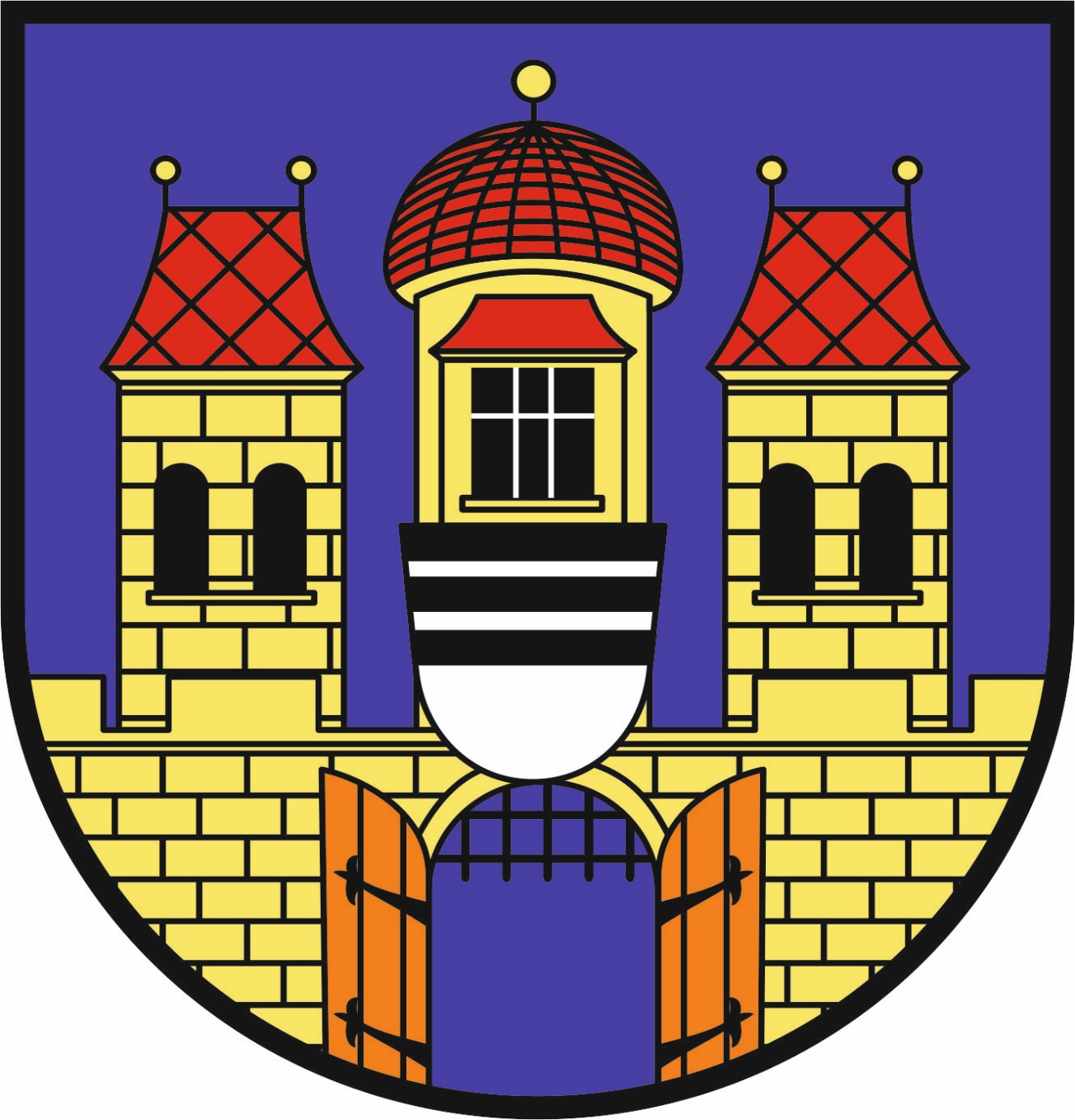 Zasedání Zastupitelstva města Jevišovice (dále též jako „zastupitelstvo“) bylo zahájeno v 18:00 hodin starostou města Pavlem Málkem (dále jako „předsedající“).Předsedající schůze konstatoval, že zasedání bylo řádně svoláno. Předsedající schůze dále z prezenční listiny přítomných členů zastupitelstva konstatoval, že je přítomno 8 členů zastupitelstva (z celkového počtu 9 členů zastupitelstva). Zastupitelstvo je tedy usnášeníschopné. Omluvena Z. Komůrková z důvodu nemoci.  Ověřovatelé zápisu a zapisovatel Předsedající navrhl určit ověřovateli zápisu M. Dočekalovou a T. Makovičku zapisovatelem R. Auerovou.  K návrhu nebyly vzneseny žádné protinávrhy. Návrh usnesení:Zastupitelstvo města Jevišovice určuje ověřovateli M. Dočekalovou a T. Makovičku,  zapisovatelem R. Auerovou. Výsledek hlasování:   	Pro 8 	 	Proti 0   	Zdrželi se 0Usnesení č. 1 bylo schváleno. Zastupitelstvo města Jevišovice určuje ověřovateli M. Dočekalovou a T. Makovičku,  zapisovatelem R. Auerovou. Předsedající seznámil přítomné s návrhem programu v souladu s pozvánkou, předanou členům zastupitelstva a v souladu s informací zveřejněnou na úřední desce. K návrhu programu byl vznesen  návrh na doplnění bodu 7 - Projednání zápisu kontrolního výboru. Rozpočtové provizorium a rozpočtové opatření č. 8Žádost o pronájem – Zásilkovna, P. Březina  Žádost o odkup – R. Kuchyňka Nebytové prostory – AGRO Jevišovce Podklady ČP Smlouva o zajištění sociálních služeb Projednání zápisu FV Diskuse Návrh usnesení:Starosta navrhuje schválit program jednání zastupitelstva s doplněním o body –  viz výše. Výsledek hlasování:   	Pro  8 		Proti  0  	Zdrželi se  0Usnesení č.  2   bylo schváleno. Zastupitelstvo města Jevišovice schválilo následující program jednání: Rozpočtové provizorium a rozpočtové opatření č. 8 Žádost o pronájem – Zásilkovna, Březina  Žádost o odkup – R. Kuchyňka Nebytové prostory – AGRO Jevišovce Podklady ČP Smlouva o zajištění sociálních služeb Projednání zápisy FV Diskuse Ad 1) Rozpočtové provizorium + RO č. 8 Starosta navrhl schválit rozpočtové provizorium a to za  následujících podmínek:Do schválení rozpočtu  na r. 2024 bude Město Jevišovice hospodařit dle těchto pravidel rozpočtového provizoria:Hrazeny budou pouze výdaje nutné k zajištění chodu města a výdaje, které souvisí s již probíhajícími akcemi nebo akcemi smluvně dohodnutými.Budou hrazeny pravidelně se opakující výdaje a výdaje na kulturní akce.Dále bude do schválení rozpočtu vyplácen příspěvek PO ZŠ a MŠ Jevišovice ve výši 200.000,- Kč měsíčně, vždy nejpozději k poslednímu dni v měsíci.Výsledek hlasování:   	Pro  8 		Proti  0  	Zdrželi se  0Usnesení č.  3   bylo schváleno: Usnesení: Zastupitelstvo města Jevišovice schválilo rozpočtové provizorium: Do schválení rozpočtu  na r. 2024 bude Město Jevišovice hospodařit dle těchto pravidel rozpočtového provizoria:Hrazeny budou pouze výdaje nutné k zajištění chodu města a výdaje, které souvisí s již probíhajícími akcemi nebo akcemi smluvně dohodnutými.Budou hrazeny pravidelně se opakující výdaje a výdaje na kulturní akce.Dále bude do schválení rozpočtu vyplácen příspěvek PO ZŠ a MŠ Jevišovice ve výši 200.000,- Kč měsíčně, vždy nejpozději k poslednímu dni v měsíci.Starosta předložil zastupitelstvu rozpočtové opatření č. 8. Objasnil položky uvedené na RO č. 8. Zastupitelstvo vzalo RO č. 8 na vědomí.   Ad 2) Žádost o pronájem  Zásilkovna s.r.o. Společnost Zásilkovna s.r.o. žádá o rozšíření nájemní smlouvy dle přiloženého návrhu. Starosta uvedl, že společnost Zásilkovna má aktuálně pronajatou část pozemku 1163/28 s umístěním boxu na výdej zásilek. Zásilkovna žádá o rozšíření pronajatého prostoru o 1 m2. Starosta navrhuje žádosti vyhovět, s tím že se jedná o službu sice zpoplatněnou avšak poskytovanou pro občany Jevišovic a okolních obcí.  Výsledek hlasování:   	Pro  8 		Proti  0 	Zdrželi se  0Usnesení č.  4   bylo schválenoUsnesení: Zastupitelstvo města Jevišovice souhlasí s rozšířením nájemní smlouvy společnosti Zásilkovna s.r.o., ič: 28408306  a to na 2 m2 na parcele 1163/28. Starosta zajistí vyvěšení záměru a dodatek smlouvy s uvedenou společností.  Žádost pan Petra Březiny Starosta předložil žádost pana Petra Březiny, Tato spočívá ve zřízení věcného břemene zatěžujícího pozemek města Jevišovice parcela č.  1163/28  s přístupem na pozemek parc. 1163/101. jako protihodnotu nabízí část pozemku 1163/118. Zastupitelé se postupně vyjádřili k uvedené žádosti s tím, že předmětná parcela slouží jako společné prostory pro obyvatele domu č.p. 417 (hasičárna). Pokud by došlo k záboru části  předmětné parcely, tyto prostory by obyvatelé č.p. 417 nemohli nadále využívat.   Starosta navrhl usnesení: Zastupitelstvo města souhlasí se zřízením věcného břemena zatěžujícího pozemek parc. č. 1163/28 ve prospěch pozemku parc. č. 1163/101.   Výsledek hlasování:   	Pro   0 		Proti  8 	Zdrželi se  0Usnesení č.  5   nebylo chváleno. Usnesení: Zastupitelstvo města Jevišovice nesouhlasí se zřízením věcného břemena zatěžujícího pozemek parc. č. 1163/28 ve prospěch pozemku parc. č. 1163/101. Ad 3) Žádost o odkup – R. Kuchyňka Starosta předložil žádost Ing. Romana Kuchynky o odkup pozemku 1764/1. Zastupitelé se vyjádřili k uvedené žádosti jednotlivě, při zjišťování stavu se zjistilo, že okolní pozemky jsou ve vlastnictví soukromých osob. Zásah do stávajícího stavu by mohl ohrozit a změnit vzájemné vztahy vlastníků.    Starosta navrhl usnesení. Zastupitelstvo města Jevišovice souhlasí se záměrem  prodejem pozemku  1764/1 v k.ú. a obci Jevišovice. Výsledek hlasování:   	Pro  0 		Proti  8 	Zdrželi se  0Usnesení č.  5  nebylo schváleno. Usnesení: Zastupitelstvo města Jevišovice nesouhlasí  se záměrem prodeje pozemku č. parc. 1764/1 v obci a k.ú. Jevišovice. Ad 4) Nebytové prostory – AGRO Jevišovce Starosta nepředložil dokumentaci týkající se nemovitosti na parc. st. 173/2, ve vlastnictví Agro Jevišovice, a.s. Dokumentace zatím nebyla dodána ze strany projektanta ing. Horáka. Bezprostředně po obdržení, zajistí starosta její distribuci směrem k zastupitelům. Ad 5) Podklady Česká pošta Starosta seznámil zastupitele s postupem České pošty. Tento podnik zamýšlí v roce 2024 zrušit místní pobočku a převést ji na model Pošta Partner. Na jednání se zástupcem ČP byly zmíněny varianty zachování poštovních služeb v Jevišovicích:Provoz přejde pod město a toto zajistí jak pracovníka tak prostory, Provoz pošty partner zajistí řetězec FlossmanJistě jsou i další možnosti řešení, které budou případně projednány a zváženy. Starosta uvedl, že bude sjednána schůzka s provozovatelem Pošty partner v okolních obcí Znojemska, místostarostka R. Auerová zajistí setkání s obcí na okrese Třebíč. Zastupitelé se vyjádřili, že je třeba probrat a zjistit veškeré práva a povinnosti spojená s provozováním Pošty Partner včetně nákladů spojených s provozem. Provozovatel bude pozván na poradu zastupitelů. Ad 6)  Příspěvek a smlouva  o zajištění sociálních služeb Město Znojmo jak ORP vyčíslilo příspěvek na spolufinancování sociálních služeb pro rok 2024.  Starosta navrhuje schválit příspěvek na spolufinancování sociálních služeb v ORP Znojmo ve výši 79 800 Kč pro rok 2024 a smlouvu s městem Znojmem na zajištění soc služeb.  Výsledek hlasování:   	Pro  8 		Proti  0 	Zdrželi se  0Usnesení č.  6   bylo schváleno. Zastupitelstvo města Jevišovice schválilo příspěvek na spolufinancování sociálních služeb v ORP Znojmo ve výši 79 800 Kč pro rok 2024 a smlouvu s městem Znojmem na zajištění soc služeb.  Ad 7) Projednání zápisu FVPředložen zápis FV a probrány jednotlivé body.Starosta vysvětlil některé výdaje uvedené v zápise. Starosta zajistí reklamaci faktury společnosti DKVstav s.r.o. – jedná se  o položky rozsahu prací na opravě školy.Zastupitelstvo vzalo zjištění finančního výboru na vědomí. Diskuse s občany Konec:  18:30  Zápis byl vyhotoven dne:  5.12.2023   Zapisovatel: MUDr. Renata Auerová Ověřovatelé:               Starosta:                    Razítko města :